Техническое задание.Конфигурация: типовая, Зарплата и управление персоналом, редакция 3.1 (3.1.8.112)Задача: создать обработку заполнения документа Данные для расчета зарплатыАлгоритм расчета.МИП – период для расчета удержаний (данные вводятся) Sущерба – Сумма ущерба по подразделению за период МИП (данные вводятся) Sначсотр - Сумма начислений по сотруднику за период МИП. Берутся только сумма по видам начислений Оплата по окладу и Оплата по часовому тарифу (данные рассчитываются)Sнач - Сумма начислений по всем сотрудникам подразделения за период МИП. Берутся только сумма по видам начислений Оплата по окладу и Оплата по часовому тарифу (данные рассчитываются)Прущерба – процент возмещения ущерба (данные рассчитываются)Sущербасотр – Сумма ущерба по сотруднику (данные рассчитываются)Прущерба = Sущерба / Sнач *100%Sущербасотр = Sначсотр* ПрущербаОписание задачи: Создать обработку заполнения табличной части документа Данные для расчета зарплаты.Дата документа, Период, Организация, Подразделение, Сумма ущерба, Вид Документа заполняются вручную пользователем. Вид Документа – элемент справочника Шаблоны ввода исходных данных с наименованием "Возмещение ущерба".Обработка должна заполнять данные табличной части Значения показателей.В диалоге необходимо выбирать период для заполнения: дата начала МИП и дата окончания МИП, при заполнении эти данные записывать в комментарий документа, период может быть не только в пределах одного месяца, например, с 05.08.18. по 15.10.18 Объект – элемент справочника Сотрудники по организации и подразделению из шапки документа или элемент справочника Подразделения. Период – период из шапки документа.Показатель – элемент справочника Показатели расчета зарплаты с идентификатором ”СуммаНачислений” и ”СуммаВозмещенияУщерба”, когда Объект – элемент справочника Сотрудники; “ПроцентВозмещенияУщерба” и “СуммаУщерба”, когда Объект – элемент справочника Подразделения.Для заполнения табличной части необходимо выбрать сотрудников по введенному подразделению, у которых за  введенный в диалоге период (МИП) есть записи в регистре накоплений ”ДанныеТабельногоУчетаРабочегоВремениСотрудников”, где ВидУчетаВремени равен Явка.Для этих сотрудников необходимо рассчитать  сумму начислений по окладу или по тарифу за период МИП, учитывая, что в этот период могли быть изменения оклада или тарифа. Эти данные должны быть записаны в табличную часть Значения показателей с показателем СуммаНачислений.Затем необходимо вычислить  ПроцентВозмещенияУщерба по формуле Прущерба = Sущерба / Sнач *100% (см. описание алгоритма расчета в пп3). Эти данные должны быть записаны в табличную часть Значения показателей с показателем ПроцентВозмещенияУщерба и Объект равен Подразделению.Для всех сотрудников, у которых рассчитана сумма начислений по окладу или по тарифу за период МИП, необходимо рассчитать СуммаВозмещенияУщерба по формуле Sущербасотр = Sначсотр* Прущерба (см. описание алгоритма расчета в пп3). Эти данные должны быть записаны в табличную часть Значения показателей (добавлены строки)с показателем СуммаВозмещенияУщерба.Т.е. пользователь создает документ. Заполняет период, подразделение, сумму ущерба в документе.Затем нажимает кнопку заполнить. Вызывается обработка заполнения. В ее диалоге вводим две даты периода МИП: дата начала МИП и дата конца МИП.В результате работы обработки должна заполниться табличная часть по алгоритму, описанному выше.В комментарий записываем даты периода МИП.Начисления рассчитываются, исходя из оклада или тарифа, согласно отработанному времени за период МИП.Объектом может быть сотрудник, тогда он должен быть заполнен в результате обработки - все сотрудники, у которых явка за период МИП. Или объектом может быть подразделение, его пользователь заполняет в документе.Период, подразделение и сумма ущерба могут быть введены в диалоге обработки, тогда потом надо записать их в документ.Период заполнения это период МИП. Период - это месяц расчета зп. Он при заполнении не используется.Период МИП может быть с 20.08.18 по 4.09.18. А период - октябрь 2018(01.10.18)Настройки шаблона документа Возмещение ущерба: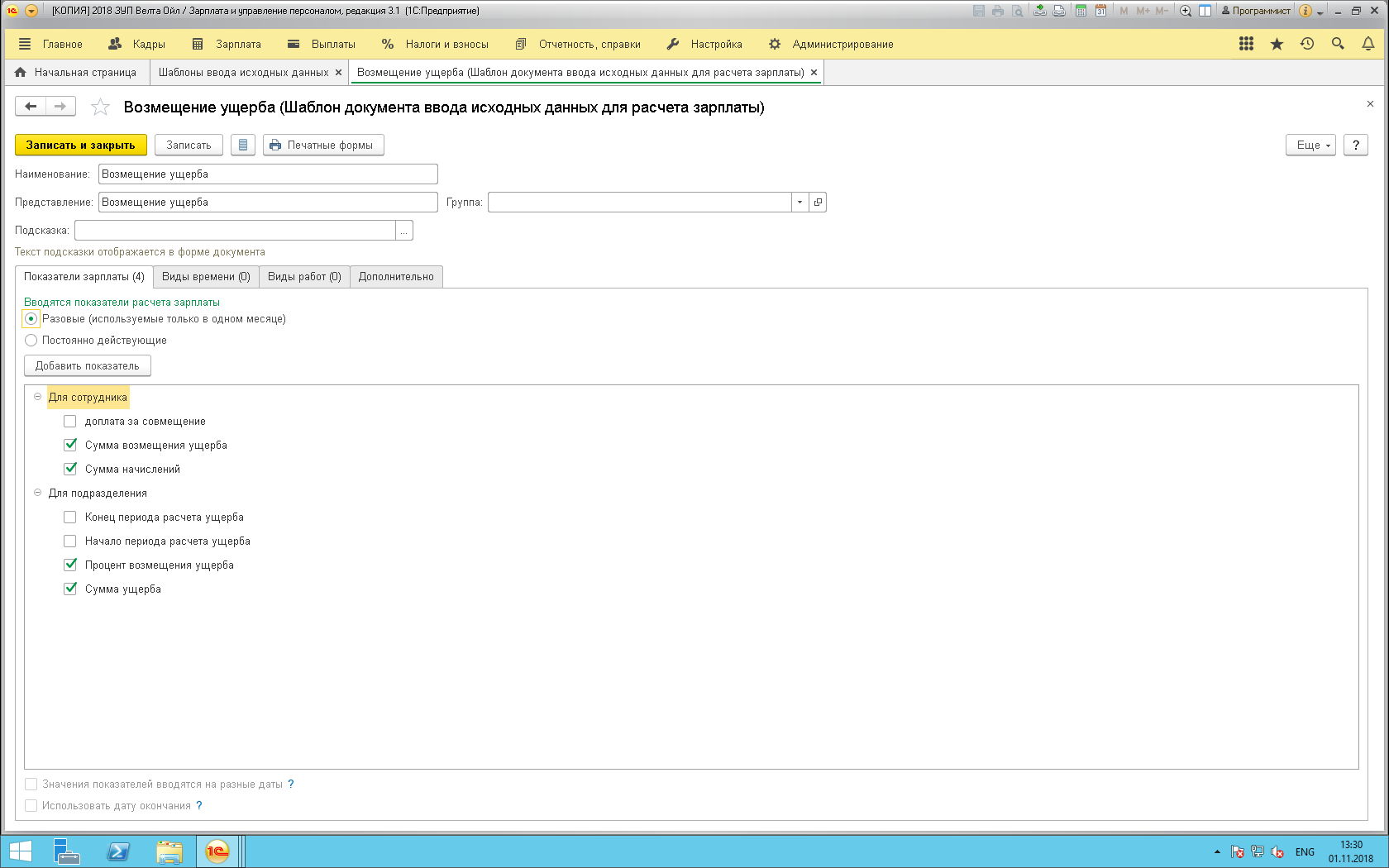 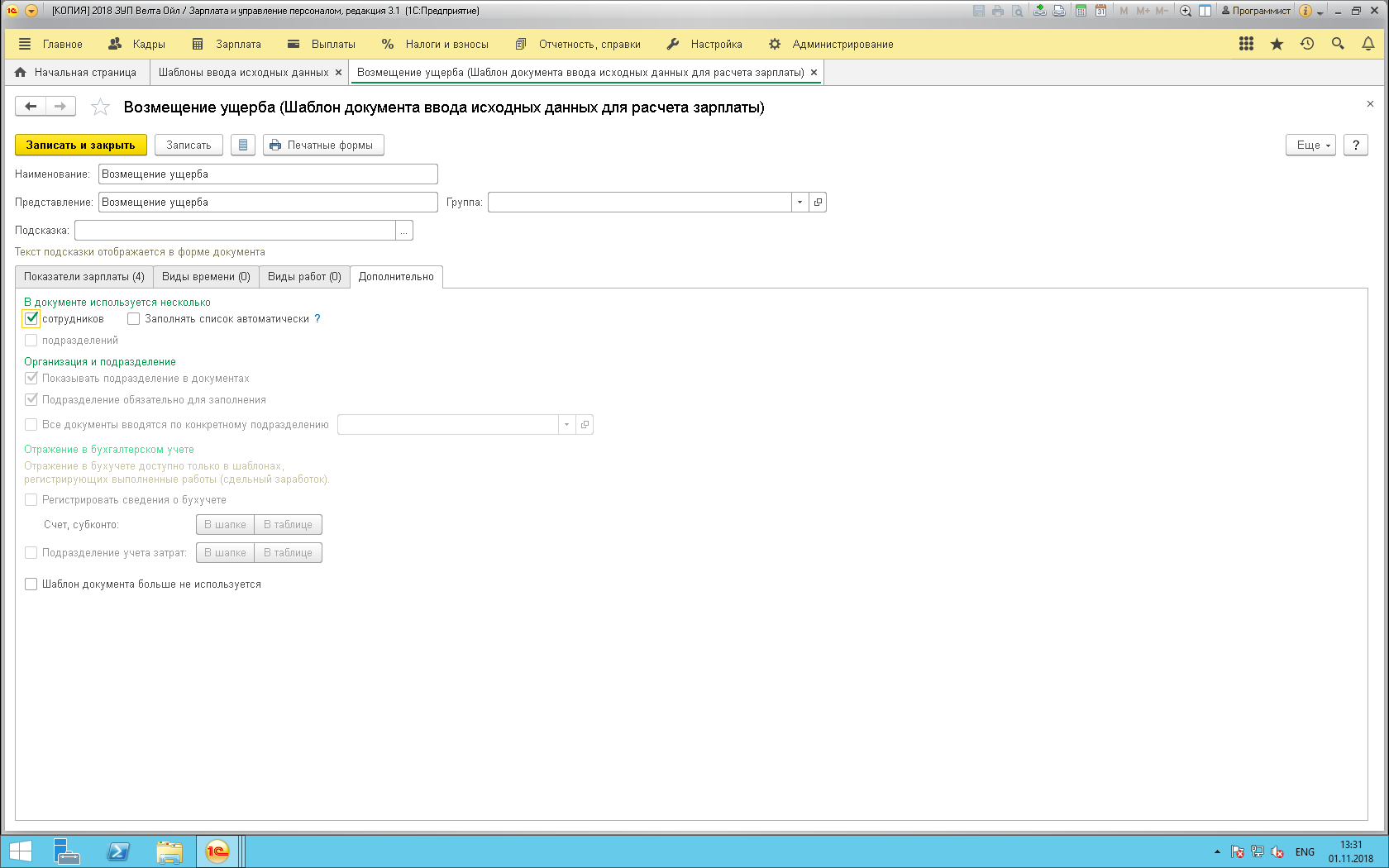 Настройка показателей, используемых в документе Возмещение ущерба: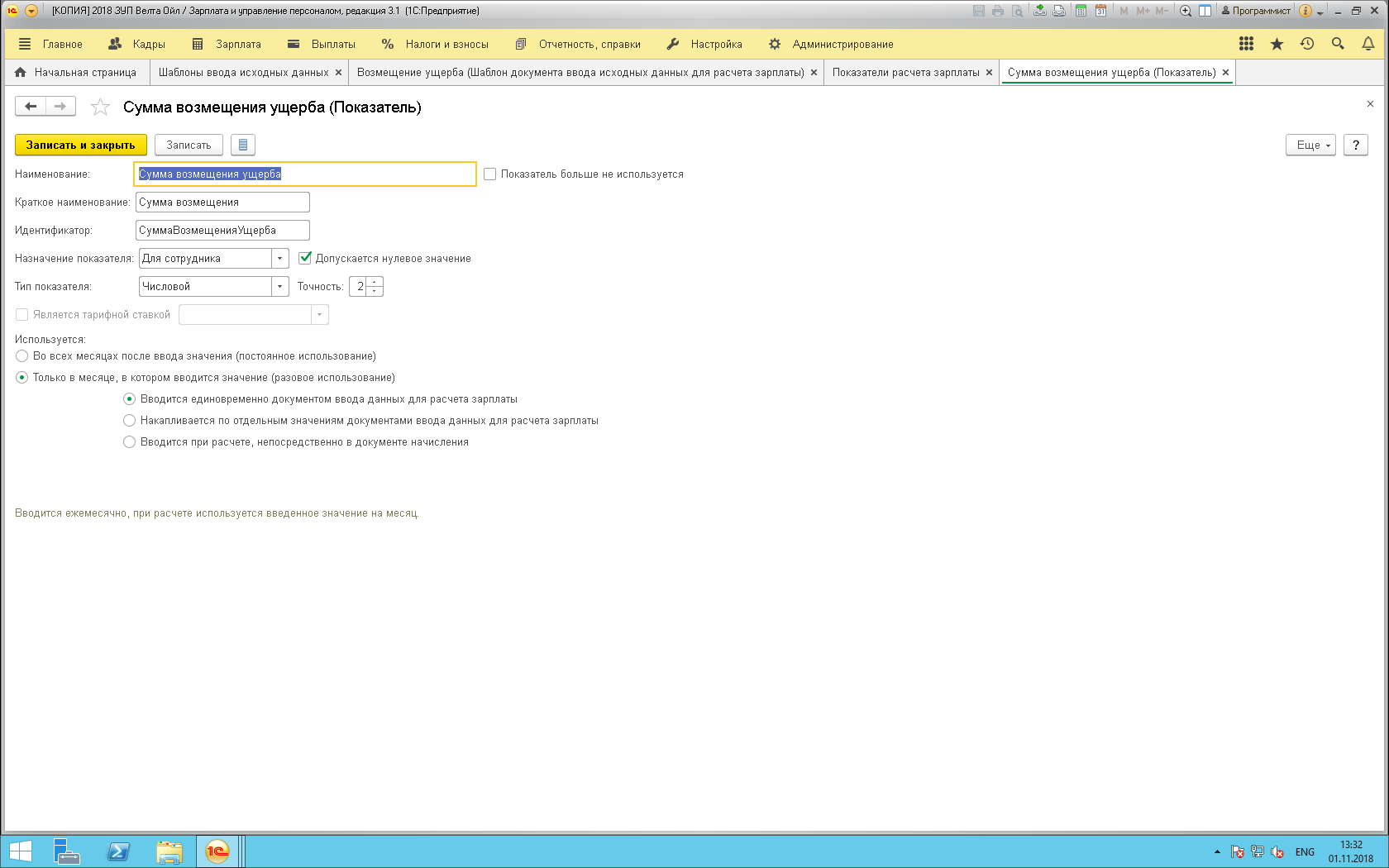 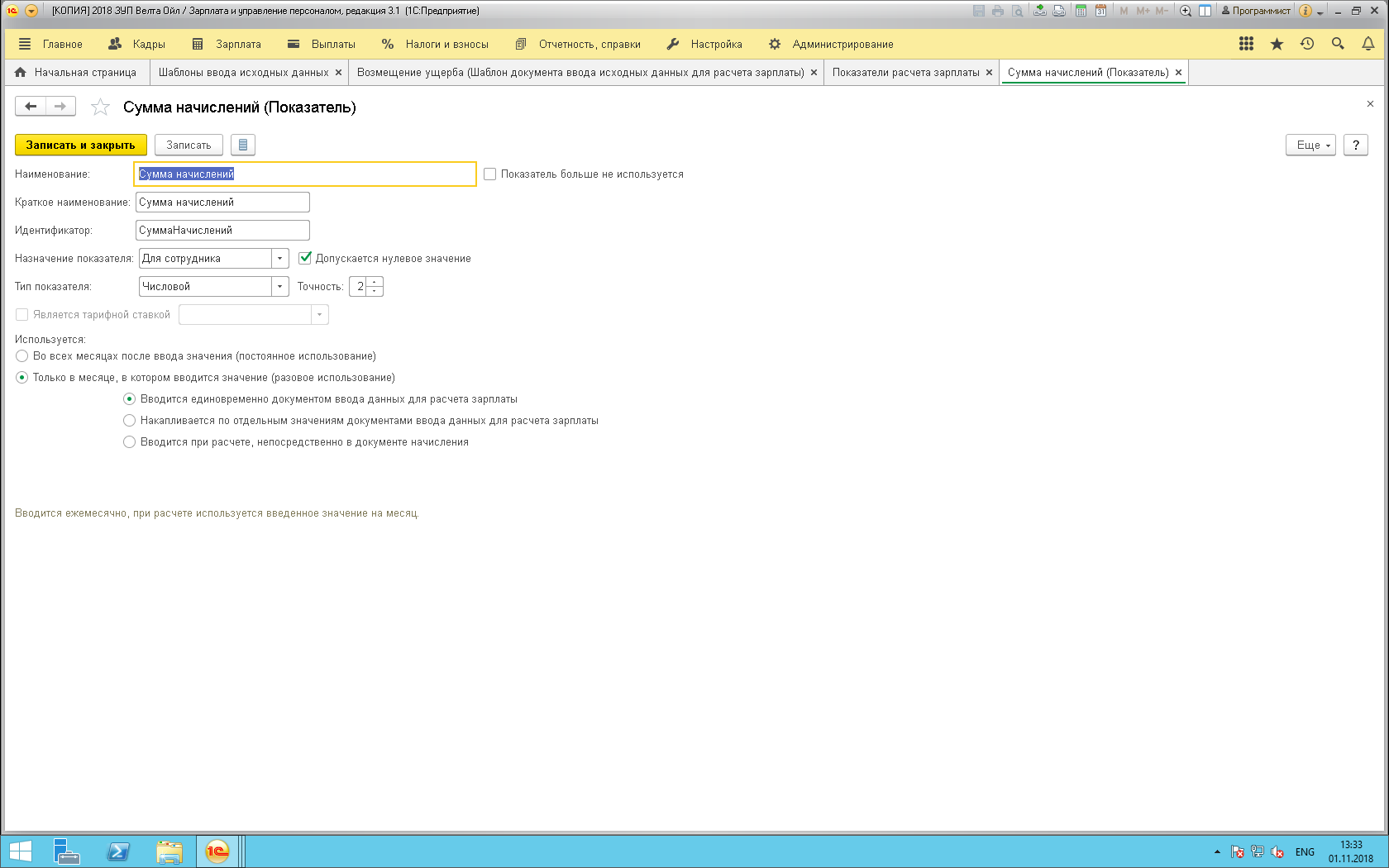 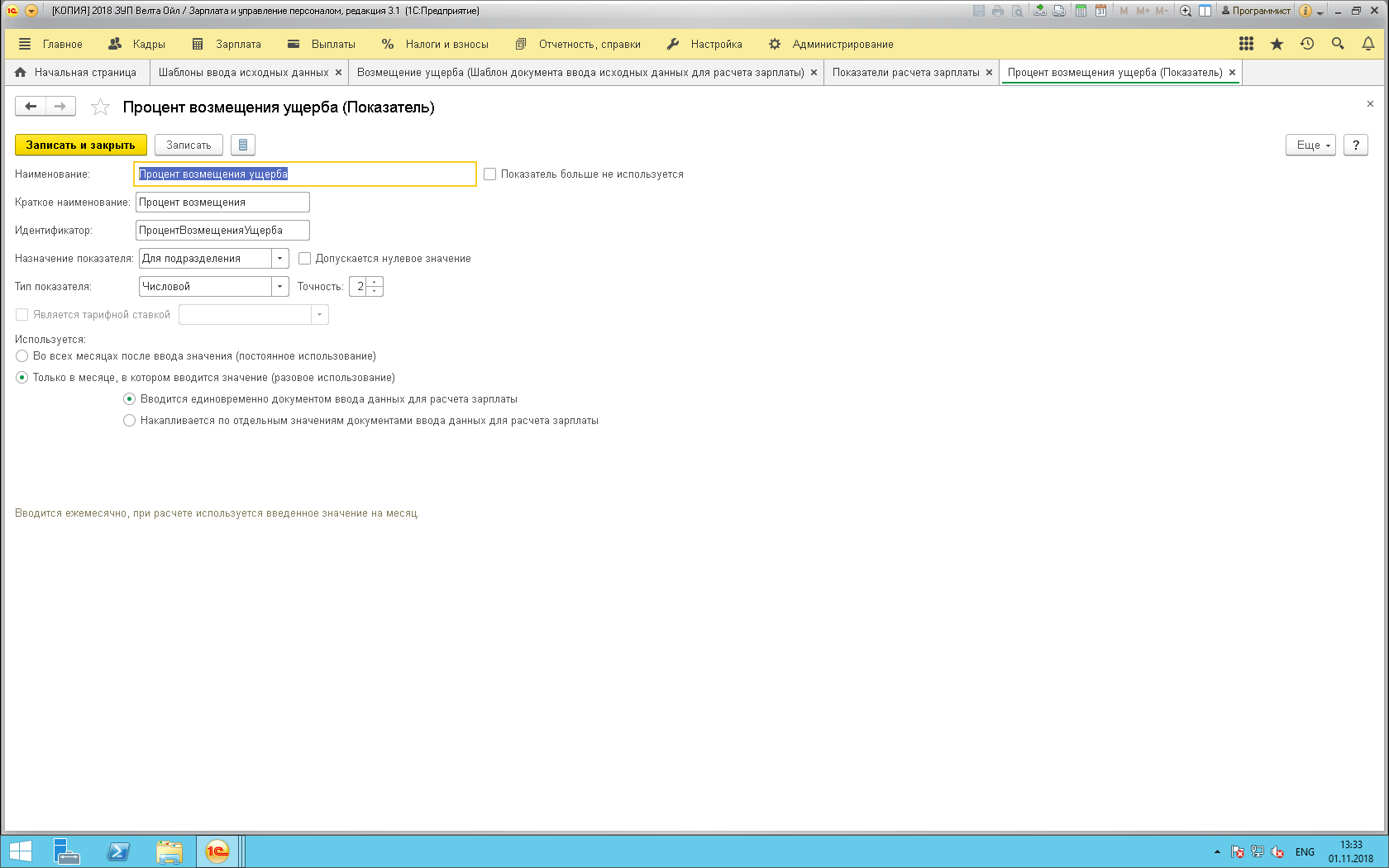 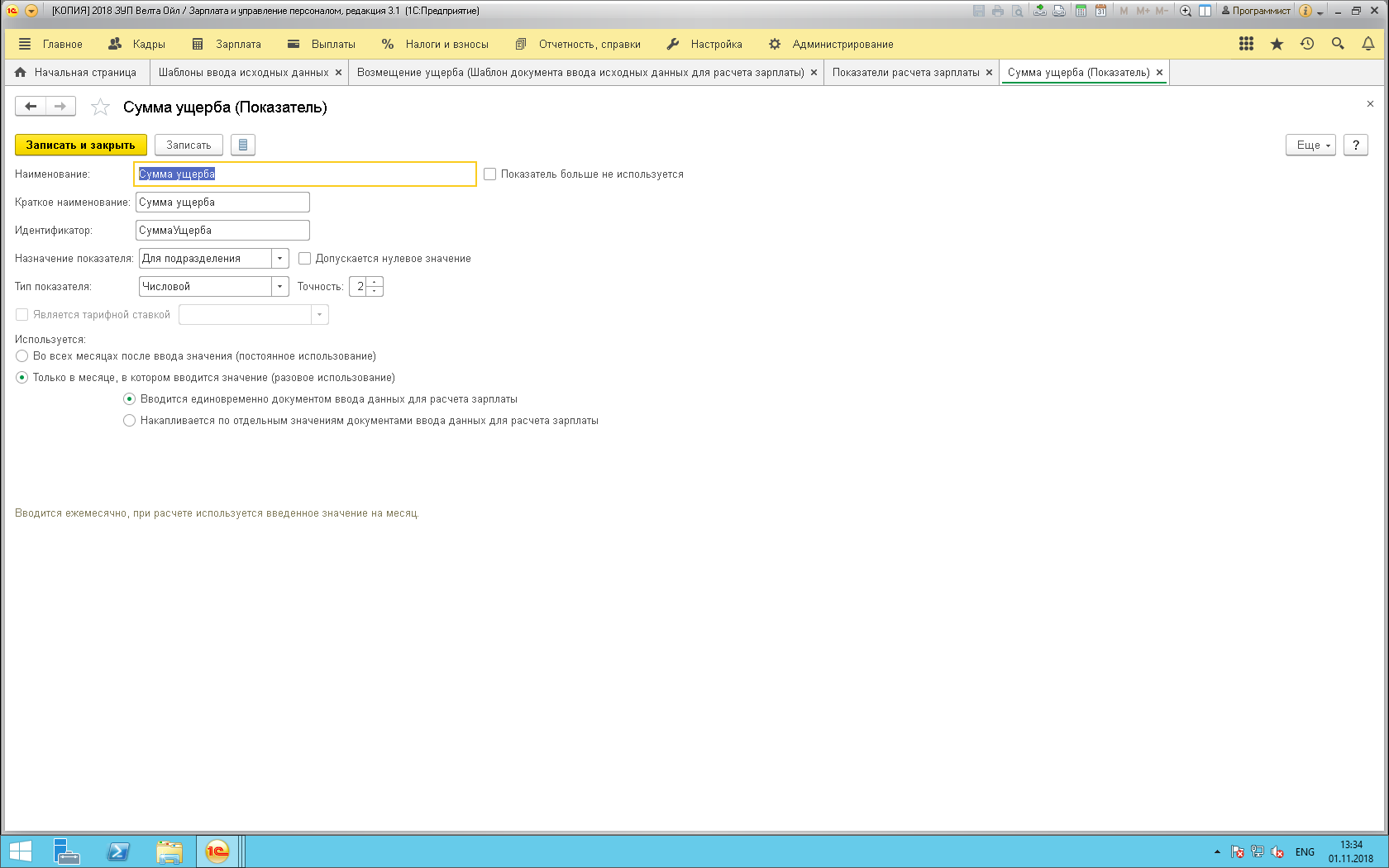 